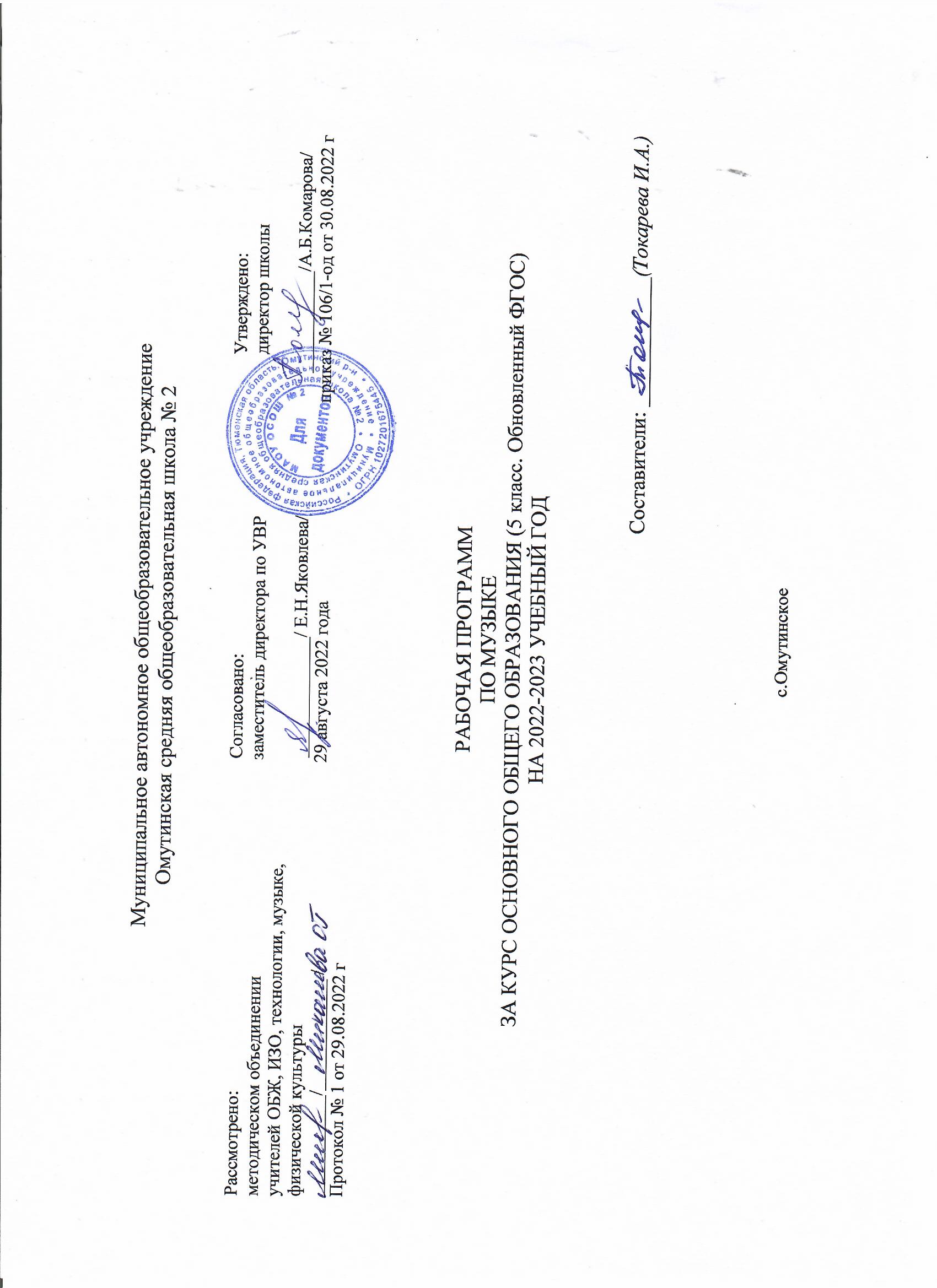 Пояснительная запискаРабочая программа по музыке для 5 классов разработана на основе Требований к результатам освоения программы основного общего образования, представленных в Федеральном государственном образовательном стандарте основного общего образования, с учётом распределённых по модулям проверяемых требований к результатам освоения основной образовательной программы основного общего образования по предмету «Музыка», программой воспитания МАОУ Омутинская СОШ ;2 Содержание рабочей программы соответствует требованиям ФГОС поколения 3- основного общего образования, целям и задачам образовательной программы. Положению о разработке рабочих программ МАОУ Омутинская СОШ №2Музыка жизненно необходима для полноценного развития психики ребёнка. Признание самоценности творческого развития человека, уникального вклада искусства в образование и воспитание делает неприменимыми критерии утилитарности.Основная цель реализации программы — воспитание музыкальной культуры как части всей духовной культуры обучающихся. Основным содержанием музыкального обучения и воспитания является личный и коллективный опыт проживания и осознания специфического комплекса эмоций, чувств, образов, идей, порождаемых ситуациями эстетического восприятия (постижение мира через переживание, интонационно-смысловое обобщение, содержательный анализ произведений, моделирование художественно-творческого процесса, самовыражение через творчество).В процессе конкретизации учебных целей их реализация осуществляется по следующим направлениям:становление	системы	ценностей	обучающихся,	развитие целостного	миропонимания	в	единстве эмоциональной и познавательной сферы;развитие потребности в общении с произведениями искусства, осознание значения музыкального искусства как универсальной формы невербальной коммуникации между людьми разных эпох и народов, эффективного способа авто- коммуникации; формирование творческих способностей ребёнка, развитие внутренней мотивации к интонационно-содержательной деятельности.Важнейшими задачами изучения предмета «Музыка» в основной школе являются:Приобщение к общечеловеческим духовным ценностям через личный психологический опыт эмоционально-эстетического переживания.Осознание социальной функции музыки. Стремление понять закономерности развития музыкального искусства, условия разнообразного проявления и бытования музыки в человеческом обществе, специфики её воздействия на человека.Формирование ценностных личных предпочтений в сфере музыкального искусства. Воспитание уважительного отношения к системе культурных ценностей других людей. Приверженность парадигме сохранения и развития культурного многообразия.Формирование целостного представления о комплексе выразительных средств музыкального искусства. Освоениеключевых элементов музыкального языка, характерных для различных музыкальных стилей.Развитие общих и специальных музыкальных способностей, совершенствование в предметных умениях и навыках,в том числе:а) слушание (расширение приёмов и навыков вдумчивого, осмысленного восприятия музыки; аналитической, оценочной, рефлексивной деятельности в связи с прослушанным музыкальным произведением);б) исполнение (пение в различных манерах, составах, стилях; игра на доступных музыкальных инструментах, опыт исполнительской деятельности на электронных и виртуальных музыкальных инструментах);в) сочинение (элементы вокальной и инструментальной импровизации, композиции, аранжировки, в том числе с использованием цифровых программных продуктов);г) музыкальное движение (пластическое интонирование, танец, двигательное моделирование и др.); д) творческие проекты, музыкально-театральная деятельность (концерты, фестивали, представления); е) исследовательская деятельность на материале музыкального искусства.1. Расширение культурного кругозора, накопление знаний о музыке и музыкантах, достаточное для активного, осознанного восприятия лучших образцов народного и профессионального искусства родной страны и мира, ориентации в истории развития музыкального искусства и современной музыкальной культуре.Рабочая программа по музыке для 5-8 классов составлена на основе модульного принципа построения учебного материалаСодержание предмета «Музыка» структурно представлено девятью модулями (тематическими линиями), обеспечивающими преемственность с образовательной программой начального образования и непрерывность изучения предмета и образовательной области «Искусство» на протяжении всегокурса школьного обучения:модуль № 1 «Музыка моего края»;модуль № 2 «Народное музыкальное творчество России»; модуль № 3 «Музыка народов мира»;модуль № 4 «Европейская классическая музыка»; модуль № 5 «Русская классическая музыка»;модуль № 6 «Истоки и образы русской и европейской духовной музыки»; модуль № 7 «Современная музыка: основные жанры и направления»; модуль № 8 «Связь музыки с другими видами искусства»;модуль № 9 «Жанры музыкального искусства».Место учебного предмета в учебном планеВ соответствии с Федеральным государственным образовательным стандартом основного общего образования	учебный предмет   «Музыка» входит в предметную область	«Искусство», являетсяобязательным для изучения и преподаётся в основной школе с 5 по 8 класс включительно. Общее количество — не менее136 часов (по 34 часа в год).Планируемые результаты образования ЛИЧНОСТНЫЕ РЕЗУЛЬТАТЫЛичностные результаты освоения рабочей программы по музыке для основного общего образования достигаются во взаимодействии учебной и воспитательной работы, внеурочной деятельности. Они должны отражать готовность обучающихся руководствоваться системой позитивных ценностных ориентаций, в том числе в части:Патриотического воспитания:осознание российской гражданской идентичности в поли- культурном и многоконфессиональном обществе; знание Гимна России и традиций его исполнения, уважение музыкальных символов республик Российской Федерации и других стран мира; проявление интереса к освоению музыкальных традиций своего края, музыкальной культуры народов России; знание достижений отечественных музыкантов, их вклада в мировую музыкальную культуру; интерес к изучению истории отечественной музыкальной культуры; стремление развивать и сохранять музыкальную культуру своей страны, своего края.Гражданского воспитания:готовность к выполнению обязанностей гражданина и реализации его прав, уважение прав, свобод и законных интересов других людей; осознание комплекса идей и моделей поведения, отражённых в лучших произведениях мировой музыкальной классики, готовность поступать в своей жизни в соответствии с эталонами нравственного самоопределения, отражёнными в них; активное участие в музыкальной культурной жизни семьи, образовательной организации, местного сообщества, родного края, страны, в том числе в качестве участников творческих конкурсов и фестивалей, концертов, культурно- просветительских акций, в качестве волонтёра в дни праздничных мероприятий.Духовно-нравственного воспитания:ориентация на моральные ценности и нормы в ситуациях нравственного выбора; готовность воспринимать музыкальное искусство с учётом моральных и духовных ценностей этического и религиозного контекста, социально-исторических особенностей этики и эстетики; придерживаться принципов справедливости, взаимопомощи и творческого сотрудничества в процессе непосредственной музыкальной и учебной деятельности, при подготовке внеклассных концертов, фестивалей, конкурсов.Эстетического воспитания:восприимчивость к различным видам искусства, умение видеть прекрасное в окружающей действительности, готовность прислушиваться к природе, людям, самому себе; осознание ценности творчества, таланта; осознание важности музыкального искусства как средства коммуникации и самовыражения; понимание ценности отечественного и мирового искусства, роли этнических культурных традиций и народного творчества; стремление к самовыражению в разных видах искусства.Ценности научного познания:ориентация в деятельности на современную систему научных представлений об основных закономерностях развития человека, природы и общества, взаимосвязях человека с природной, социальной, культурной средой; овладение музыкальным языком, навыками познания музыки как искусства интонируемого смысла; овладение основными способами исследовательской деятельности на звуковом материале самой музыки, а также на материале искусствоведческой, исторической, публицистической информации о различных явлениях музыкального искусства, использование доступного объёма специальной терминологии.Физического воспитания, формирования культуры здоровья и эмоционального благополучия:осознание ценности жизни с опорой на собственный жизненный опыт и опыт восприятия произведений искусства; соблюдение правил личной безопасности и гигиены, в том числе в процессе музыкально-исполнительской, творческой, исследовательской деятельности; умение осознавать своё эмоциональное состояние и эмоциональное состояние других, использовать адекватные интонационные средства для выражения своего состояния, в том числе в процессе повседневного общения; сформированность навыков рефлексии, признание своего права на ошибку и такого же права другого человека.Трудового воспитания:установка на посильное активное участие в практической деятельности; трудолюбие в учёбе, настойчивость в достижении поставленных целей; интерес к практическому изучению профессий в сфере культуры и искусства; уважение к труду и результатам трудовой деятельности.Экологического воспитания:повышение уровня экологической культуры, осознание глобального характера экологических проблем и путей их решения; участие в экологических проектах через различные формы музыкального творчества;Личностные результаты, обеспечивающие адаптацию обучающегося к изменяющимся условиям социальной и природной среды: освоение обучающимися социального опыта, основных социальных ролей, норм и правил общественного поведения, форм социальной жизни, включая семью, группы, сформированные в учебной исследовательской и творческой деятельности, а также в рамках социального взаимодействия с людьми из другой культурной среды;стремление перенимать опыт, учиться у других людей — как взрослых, так и сверстников, в том числе в разнообразных проявлениях творчества, овладения различными навыками в сфере музыкального и других видов искусства;смелость при соприкосновении с новым эмоциональным опытом, воспитание чувства нового, способность ставить и решать нестандартные задачи, предвидеть ход событий, обращать внимание на перспективные тенденции и направления развития культуры и социума;способность осознавать стрессовую ситуацию, оценивать происходящие изменения и их последствия, опираясь на жизненный интонационный и эмоциональный опыт, опыт и навыки управления своими психо-эмоциональными ресурсами в стрессовой ситуации, воля к победеМЕТАПРЕДМЕТНЫЕ РЕЗУЛЬТАТЫМетапредметные результаты освоения основной образовательной программы, формируемые при изучении предмета «Музыка»:Овладение универсальными познавательными действиями Базовые логические действия:выявлять и характеризовать существенные признаки конкретного музыкального звучания; устанавливать существенные признаки для классификации музыкальных явлений, выбиратьоснования для анализа, сравнения и обобщения отдельных интонаций, мелодий и ритмов, других элементов музыкального языка;сопоставлять, сравнивать на основании существенных признаков произведения, жанры и стили музыкального и других видов искусства;выявлять причинно-следственные связи в развитии музыкальной культуры, обнаруживать взаимные влияния отдельных видов, жанров и стилей музыки друг на друга, формулировать гипотезы о взаимосвязях;выявлять общее и особенное, закономерности и противоречия в комплексе выразительных средств, используемых при создании музыкального образа конкретного произведения, жанра, стиля;самостоятельно выбирать способ решения учебной, исполнительской, творческой задачи, сверять результат выполнения со своими внутренними эстетическими установками.Базовые исследовательские действия:следовать внутренним слухом за развитием музыкального процесса, «наблюдать» звучание музыки; использовать вопросы как исследовательский инструмент познания;формулировать собственные вопросы, фиксирующие несоответствие между реальным и желательным состоянием учебной ситуации, восприятия, исполнения музыки;составлять алгоритм действий и использовать его для решения учебных, в том числе исполнительских и творческих задач;проводить по самостоятельно составленному плану небольшое исследование по установлению особенностей музыкально-языковых единиц, сравнению художественных процессов, музыкальных явлений, культурных объектов между собой;самостоятельно формулировать обобщения и выводы по результатам проведённого наблюдения, слухового исследования.Работа с информацией:применять различные методы, инструменты и запросы при поиске и отборе информации с учётом предложенной учебной задачи и заданных критериев;понимать специфику работы с аудиоинформацией, музыкальными записями;использовать интонирование для запоминания звуковой информации, музыкальных произведений;выбирать, анализировать, интерпретировать, обобщать и систематизировать информацию, представленную в аудио- видеоформатах, текстах, таблицах, схемах;использовать смысловое чтение для извлечения, обобщения и систематизации информации из одного или нескольких источников с учётом поставленных целей;оценивать надёжность информации по критериям, предложенным учителем или сформулированным самостоятельно;различать тексты информационного и художественного содержания, трансформировать, интерпретировать их в соответствии с учебной задачей;самостоятельно выбирать оптимальную форму представления информации (текст, таблица, схема, презентация, театрализация и др.) в зависимости от коммуникативной установки.Овладение системой универсальных познавательных действий обеспечивает сформированность когнитивных навыков обучающихся, в том числе развитие специфического типа интеллектуальной деятельности — музыкального мышления.Овладение универсальными коммуникативными действиями Невербальная коммуникация:воспринимать музыку как искусство интонируемого смысла, стремиться понять эмоционально- образное содержание музыкального высказывания, понимать ограниченность словесного языка в передаче смысла музыкального произведения;передавать в собственном исполнении музыки художественное содержание, выражать настроение, чувства, личное отношение к исполняемому произведению;осознанно пользоваться интонационной выразительностью в обыденной речи, понимать культурные нормы и значение интонации в повседневном общении;эффективно использовать интонационно-выразительные возможности в ситуации публичного выступления;распознавать невербальные средства общения (интонация, мимика, жесты), расценивать их как полноценные элементы коммуникации, адекватно включаться в соответствующий уровень общения.Вербальное общение:воспринимать и формулировать суждения, выражать эмоции в соответствии с условиями и целями общения;выражать своё мнение, в том числе впечатления от общения с музыкальным искусством в устных и письменных текстах;понимать намерения других, проявлять уважительное отношение к собеседнику и в корректной форме формулировать свои возражения;вести диалог, дискуссию, задавать вопросы по существу обсуждаемой темы, поддерживать благожелательный тон диалога;публично представлять результаты учебной и творческой деятельности. Совместная деятельность (сотрудничество):Развивать навыки эстетически опосредованного сотрудничества, соучастия, сопереживания в процессе исполнения и восприятия музыки; понимать ценность такого социально- психологического опыта, экстраполировать его на другие сферы взаимодействия;понимать и использовать преимущества коллективной, групповой и индивидуальной работы при решении конкретной проблемы, выбирать наиболее эффективные формы взаимодействия при решении поставленной задачи;принимать цель совместной деятельности, коллективно строить действия по её достижению: распределять роли, договариваться, обсуждать процесс и результат совместной работы; уметь обобщать мнения нескольких людей, проявлять готовность руководить, выполнять поручения, подчиняться;оценивать качество своего вклада в общий продукт по критериям, самостоятельно сформулированным участниками взаимодействия; сравнивать результаты с исходной задачей и вклад каждого члена команды в достижение результатов, разделять сферу ответственности и проявлять готовность к представлению отчёта перед группойОвладение универсальными регулятивными действиями Самоорганизация:ставить перед собой среднесрочные и долгосрочные целипо самосовершенствованию, в том числе вчасти творческих, исполнительских навыков и способностей, настойчиво продвигаться к поставленной цели;планировать достижение целей через решение ряда последовательных задач частного характера; самостоятельно составлять план действий, вносить необходимые коррективы в ходе его реализации; выявлять наиболее важные проблемы для решения в учебных и жизненных ситуациях;самостоятельно составлять алгоритм решения задачи (или его часть), выбирать способ решения учебной задачи с учётом имеющихся ресурсов и собственных возможностей, аргументировать предлагаемые варианты решений;делать выбор и брать за него ответственность на себя. Самоконтроль (рефлексия):владеть способами самоконтроля, самомотивации и рефлексии;давать адекватную оценку учебной ситуации и предлагать план её изменения;предвидеть трудности, которые могут возникнуть при решении учебной задачи, и адаптировать решение к меняющимся обстоятельствам;объяснять причины достижения (недостижения) результатов деятельности; понимать причины неудач и уметь предупреждать их, давать оценку приобретённому опыту;использовать музыку для улучшения самочувствия, сознательного управления своим психоэмоциональным состоянием,в том числе стимулировать состояния активности (бодрости), отдыха (релаксации), концентрации внимания и т. д.Эмоциональный интеллект:чувствовать, понимать эмоциональное состояние самого себя и других людей, использовать возможности музыкального искусства для расширения своих компетенций в данной сфере;развивать способность управлять собственными эмоциями и эмоциями других как в повседневной жизни, так и в ситуациях музыкально-опосредованного общения; выявлять и анализировать причины эмоций;понимать мотивы и намерения другого человека, анализируя коммуникативно-интонационную ситуацию; регулировать способ выражения собственных эмоций.Принятие себя и других:уважительно и осознанно относиться к другому человеку и его мнению, эстетическим предпочтениям и вкусам;признавать своё и чужое право на ошибку, при обнаружении ошибки фокусироваться не на ней самой, а на способе улучшения результатов деятельности;принимать себя и других, не осуждая; проявлять открытость; осознавать невозможность контролировать всё вокруг.Овладение системой универсальных учебных регулятивных действий обеспечивает формирование смысловых установок личности (внутренняя позиция личности) и жизненных навыков личности (управления собой, самодисциплины, устойчивого поведения, эмоционального душевного равновесия и т. д.).ПРЕДМЕТНЫЕ РЕЗУЛЬТАТЫПредметные результаты характеризуют сформированность у обучающихся основ музыкальной культуры и проявляются в способности к музыкальной деятельности, потребности в регулярном общении с музыкальным искусством во всех доступных формах, органичном включении музыки в актуальный контекст своей жизни.Обучающиеся, освоившие основную образовательную программу по предмету «Музыка»осознают принципы универсальности и всеобщности музыки как вида искусства, неразрывную связь музыки и жизни человека, всего человечества, могут рассуждать на эту тему;воспринимают российскую музыкальную культуру как целостное и самобытное цивилизационное явление; знают достижения отечественных мастеров музыкальной культуры, испытывают гордость за них;сознательно стремятся к укреплению и сохранению собственной музыкальной идентичности (разбираются в особенностях музыкальной культуры своего народа, узнают на слух родные интонации среди других, стремятся участвовать в исполнении музыки своей национальной традиции, понимают ответственность за сохранение и передачу следующим поколениям музыкальной культуры своего народа);понимают роль музыки как социально значимого явления, формирующего общественные вкусы и настроения, включённого в развитие политического, экономического, религиозного, иных аспектов развития общества.Предметные результаты, формируемые в ходе изучения предмета «Музыка», сгруппированы по учебным модулям и должны отражать сформированность умений.Модуль № 1 «Музыка моего края»:знать музыкальные традиции своей республики, края, народа;характеризовать особенности творчества народных и профессиональных музыкантов, творческих коллективов своего края;исполнять сочинения композиторов и/или образцы музыкального фольклора своей малой родиныМодуль № 2 «Народное музыкальное творчество России»:определять на слух музыкальные произведения, относящиеся к русскому музыкальному фольклору, к музыке народов Северного Кавказа; республик Поволжья, Сибири (не менее трёх региональных фольклорных традиций на выбор учителя);различать на слух и исполнять произведения различных жанров фольклорной музыки;определять на слух принадлежность народных музыкальных инструментов к группам духовых, струнных, ударно-шумовых инструментов;объяснять на примерах связь устного народного музыкального творчества и деятельности профессиональных музыкантов в развитии общей культуры страныМодуль № 3 «Музыка народов мира»:определять на слух музыкальные произведения, относящиеся к западно-европейской, латиноамериканской, азиатской традиционной музыкальной культуре, в том числе к отдельным самобытным культурно-национальным традициям;различать на слух и исполнять произведения различных жанров фольклорной музыки;определять на слух принадлежность народных музыкальных инструментов к группам духовых, струнных, ударно-шумовых инструментов;различать на слух и узнавать признаки влияния музыки разных народов мира в сочинениях профессиональных композиторов (из числа изученных культурно-национальных традиций и жанров).Модуль № 4 «Европейская классическая музыка»:различать на слух произведения европейских композиторов-классиков, называть автора, название произведения, исполнительский состав;определять принадлежность музыкального произведения к одному из музыкальных стилей (барокко, классицизм, романтизм, импрессионизм); исполнять (в том числе фрагментарно, отдельными тема- ми) сочинения композиторов-классиков; характеризовать музыкальный образ и выразительные средства, использованные композитором, способы развития и форму строения музыкального произведения; характеризовать творчество не менее двух композиторов- классиков, приводить примеры наиболее известных сочинений.Модуль № 5 «Русская классическая музыка»:различать на слух произведения русских композиторов- классиков, называть автора, название произведения, исполнительский состав; характеризовать музыкальный образ и выразительные средства, использованные композитором, способы развития и форму строения музыкального произведения; исполнять (в том числе фрагментарно, отдельными темами) сочинения русских композиторовМодуль № 6 «Истоки и образы русской и европейской духовной музыки»:различать и характеризовать жанры и произведения русской и европейской духовной музыки; исполнять произведения русской и европейской духовной музыки; приводить примеры сочинений духовной музыки, называть их автора.Модуль № 7 «Современная музыка: основные жанры и направления»:различать и определять на слух виды оркестров, ансамблей, тембры музыкальных инструментов, входящих в их состав; определять и характеризовать стили, направления и жанры современной музыки; исполнять современные музыкальные произведения, соблюдая певческую культуру звука, высказывать суждения об основной идее, средствах её воплощения, интонационных особенностях, жанре, исполнителях музыкального произведенияМодуль № 8 «Связь музыки с другими видами искусства»:определять стилевые и жанровые параллели между музыкой и другими видами искусств; различать и анализировать средства выразительности разных видов искусств;импровизировать, создавать произведения в одном виде искусства на основе восприятия произведения другого вида искусства (сочинение, рисунок по мотивам музыкального произведения, озвучивание картин, кинофрагментов и т. п.) или подбирать ассоциативные пары произведений из разныхвидов искусств, объясняя логику выбора;высказывать суждения об основной идее, средствах её воплощения, интонационных особенностях, жанре, исполнителях музыкального произведения.Модуль № 9 «Жанры музыкального искусства»:различать и характеризовать жанры музыки (театральные, камерные и симфонические, вокальные и инструментальные и т. д.), знать их разновидности, приводить примеры; рассуждать о круге образов и средствах их воплощения, типичных для данного жанра; интонационно выразительно исполнять произведения вокальных жанровКритерии оценивания Функция оценки - учет знаний. Проявление интереса (эмоциональный отклик, высказывание со своей жизненной позиции). Умение пользоваться ключевыми и частными знаниями. Проявление музыкальных способностей и стремление их проявить.Оценка «5» ставится: если присутствует интерес (эмоциональный отклик, высказывание со своей жизненной позиции); умение пользоваться ключевыми и частными знаниями; проявление музыкальных способностей и стремление их проявить.Оценка «4» ставится: если присутствует интерес (эмоциональный отклик, высказывание своей жизненной позиции); проявление музыкальных способностей и стремление их проявить; умение пользоваться ключевыми и частными знаниями.Оценка «3» ставится: проявление интереса (эмоциональный отклик, высказывание своей жизненной позиции); или: в умение пользоваться ключевыми или частными знаниями; или: проявление музыкальных способностей и стремление их проявить.Оценка «2» ставится: и нет интереса, эмоционального отклика; неумение пользоваться ключевыми и частными знаниями; нет проявления музыкальных способностей и нет стремления их проявить.Тематическое планирование по музыке 5 класс№ урокаТема урокаТема урокаТема урокаСодержаниеСодержаниеСодержаниеВид деятельности обучающихсяЭлектр онные образо ватель ные ресурс ы1-я четверть (8 часов)1-я четверть (8 часов)1-я четверть (8 часов)1-я четверть (8 часов)1-я четверть (8 часов)1-я четверть (8 часов)1-я четверть (8 часов)1-я четверть (8 часов)1-я четверть (8 часов)1Фольклор творчество—народноеТрадиционная музыка — отражение жизни  народа. Жанры детского и игрового фольклора (игры, пляски, хороводы и др.)Традиционная музыка — отражение жизни  народа. Жанры детского и игрового фольклора (игры, пляски, хороводы и др.)Традиционная музыка — отражение жизни  народа. Жанры детского и игрового фольклора (игры, пляски, хороводы и др.)Знакомство со звучанием фольклорных образцов в аудио- и видеозаписи. Определение на слух: принадлежности к народной или композиторской музыке; исполнительского состава (манера пения, состав инструментов); жанра, основного настроения,	характера	музыки. Разучивание и исполнение  народных песен, танцев, инструментальных наигрышей, фольклорных игрhttps://r esh.edu.ru/subj ect/6/5/2Фольклор творчество—народноеТрадиционная музыка — отражение жизни  народа. Жанры детского и игрового фольклора (игры, пляски, хороводы и др.)Традиционная музыка — отражение жизни  народа. Жанры детского и игрового фольклора (игры, пляски, хороводы и др.)Традиционная музыка — отражение жизни  народа. Жанры детского и игрового фольклора (игры, пляски, хороводы и др.)Знакомство со звучанием фольклорных образцов в аудио- и видеозаписи. Определение на слух: принадлежности к народной или композиторской музыке; исполнительского состава (манера пения, состав инструментов); жанра, основного настроения,	характера	музыки. Разучивание и исполнение  народных песен, танцев, инструментальных наигрышей, фольклорных игрhttps://r esh.edu.ru/subj ect/6/5/3Фольклор творчество—народноеТрадиционная музыка — отражение жизни  народа. Жанры детского и игрового фольклора (игры, пляски, хороводы и др.)Традиционная музыка — отражение жизни  народа. Жанры детского и игрового фольклора (игры, пляски, хороводы и др.)Традиционная музыка — отражение жизни  народа. Жанры детского и игрового фольклора (игры, пляски, хороводы и др.)Знакомство со звучанием фольклорных образцов в аудио- и видеозаписи. Определение на слух: принадлежности к народной или композиторской музыке; исполнительского состава (манера пения, состав инструментов); жанра, основного настроения,	характера	музыки. Разучивание и исполнение  народных песен, танцев, инструментальных наигрышей, фольклорных игрhttps://r esh.edu.ru/subj ect/6/5/4Фольклор творчество—народноеТрадиционная музыка — отражение жизни  народа. Жанры детского и игрового фольклора (игры, пляски, хороводы и др.)Традиционная музыка — отражение жизни  народа. Жанры детского и игрового фольклора (игры, пляски, хороводы и др.)Традиционная музыка — отражение жизни  народа. Жанры детского и игрового фольклора (игры, пляски, хороводы и др.)Знакомство со звучанием фольклорных образцов в аудио- и видеозаписи. Определение на слух: принадлежности к народной или композиторской музыке; исполнительского состава (манера пения, состав инструментов); жанра, основного настроения,	характера	музыки. Разучивание и исполнение  народных песен, танцев, инструментальных наигрышей, фольклорных игрhttps://r esh.edu.ru/subj ect/6/5/5Календарный фольклорКалендарный фольклорКалендарный фольклорКалендарные традиционные местностидляобряды, даннойЗнакомство с символикой календарных обрядов, поиск информации о соответствующих	фольклорных традициях. Разучивание и исполнение народных песен, танцев. Реконструкция фольклорного обряда или его фрагмента. Участие в народном гулянии, празднике на улицах своего города, посёлка6Календарный фольклорКалендарный фольклорКалендарный фольклорКалендарные традиционные местностидляобряды, даннойЗнакомство с символикой календарных обрядов, поиск информации о соответствующих	фольклорных традициях. Разучивание и исполнение народных песен, танцев. Реконструкция фольклорного обряда или его фрагмента. Участие в народном гулянии, празднике на улицах своего города, посёлка7Календарный фольклорКалендарный фольклорКалендарный фольклорКалендарные традиционные местностидляобряды, даннойЗнакомство с символикой календарных обрядов, поиск информации о соответствующих	фольклорных традициях. Разучивание и исполнение народных песен, танцев. Реконструкция фольклорного обряда или его фрагмента. Участие в народном гулянии, празднике на улицах своего города, посёлка8Календарный фольклорКалендарный фольклорКалендарный фольклорКалендарные традиционные местностидляобряды, даннойЗнакомство с символикой календарных обрядов, поиск информации о соответствующих	фольклорных традициях. Разучивание и исполнение народных песен, танцев. Реконструкция фольклорного обряда или его фрагмента. Участие в народном гулянии, празднике на улицах своего города, посёлка2-я четверть (7 часов)2-я четверть (7 часов)2-я четверть (7 часов)2-я четверть (7 часов)2-я четверть (7 часов)2-я четверть (7 часов)2-я четверть (7 часов)2-я четверть (7 часов)2-я четверть (7 часов)9Образы родной землиОбразы родной землиОбразы родной землиВокальная музыка на стихи русских поэтов,	программные инструментальные произведения,Вокальная музыка на стихи русских поэтов,	программные инструментальные произведения,Вокальная музыка на стихи русских поэтов,	программные инструментальные произведения,Повторение, обобщение опыта слушания, проживания, анализа музыки русских композиторов, полученного в начальных классах.10Образы родной землиОбразы родной землиОбразы родной землиВокальная музыка на стихи русских поэтов,	программные инструментальные произведения,Вокальная музыка на стихи русских поэтов,	программные инструментальные произведения,Вокальная музыка на стихи русских поэтов,	программные инструментальные произведения,Повторение, обобщение опыта слушания, проживания, анализа музыки русских композиторов, полученного в начальных классах.11Образы родной землипосвящённые картинам русской природы, народного быта, сказкам, легендам (на примере творчества М. И. Глинки, С. В. Рахманинова, В. А. Гаврилина и др.)Выявление таких черт, как мелодичность, широта дыхания, интонационная близость русскому фольклору. Разучивание, исполнение не менее одного вокального произведения, сочинённого русским композитором-классиком. Музыкальная викторина на знание музыки, названий и авторов изученных произведений. Рисование по мотивам прослушанных музыкальных произведений. Посещение	концерта	(виртуального) классической музыки, в программу которого входят произведения русских композиторов12Русская	исполнительская школаТворчество	выдающихся отечественных исполнителей (С. Рихтер, Л. Коган, М. Ростропович, Е. Мравинский и др.). Консерватории в Москве и Санкт- Петербурге, родном городе. Конкурс имени П. И. ЧаковскогоСлушание одних и тех же произведений в исполнении разных музыкантов, оценка особенностей интерпретации. Создание тематической подборки понравившихся исполнений	для	домашнего прослушивания. Дискуссия на тему«Исполнитель — соавтор композитора». ИП, посвящённые биографиям известных отечественных	исполнителей классической музыки13Русская	исполнительская школаТворчество	выдающихся отечественных исполнителей (С. Рихтер, Л. Коган, М. Ростропович, Е. Мравинский и др.). Консерватории в Москве и Санкт- Петербурге, родном городе. Конкурс имени П. И. ЧаковскогоСлушание одних и тех же произведений в исполнении разных музыкантов, оценка особенностей интерпретации. Создание тематической подборки понравившихся исполнений	для	домашнего прослушивания. Дискуссия на тему«Исполнитель — соавтор композитора». ИП, посвящённые биографиям известных отечественных	исполнителей классической музыки14Русская	исполнительская школаТворчество	выдающихся отечественных исполнителей (С. Рихтер, Л. Коган, М. Ростропович, Е. Мравинский и др.). Консерватории в Москве и Санкт- Петербурге, родном городе. Конкурс имени П. И. ЧаковскогоСлушание одних и тех же произведений в исполнении разных музыкантов, оценка особенностей интерпретации. Создание тематической подборки понравившихся исполнений	для	домашнего прослушивания. Дискуссия на тему«Исполнитель — соавтор композитора». ИП, посвящённые биографиям известных отечественных	исполнителей классической музыки15Русская	исполнительская школаТворчество	выдающихся отечественных исполнителей (С. Рихтер, Л. Коган, М. Ростропович, Е. Мравинский и др.). Консерватории в Москве и Санкт- Петербурге, родном городе. Конкурс имени П. И. ЧаковскогоСлушание одних и тех же произведений в исполнении разных музыкантов, оценка особенностей интерпретации. Создание тематической подборки понравившихся исполнений	для	домашнего прослушивания. Дискуссия на тему«Исполнитель — соавтор композитора». ИП, посвящённые биографиям известных отечественных	исполнителей классической музыки3-я четверть (10 часов)3-я четверть (10 часов)3-я четверть (10 часов)3-я четверть (10 часов)3-я четверть (10 часов)16Национальные	истоки классической музыкиНациональный музыкальный стиль на примеретворчества Ф. Шопена, Э. Грига  и  др. Значение и роль композитора — основоположника национальной классической	музыки. Характерные жанры, образы, элементы музыкального языкаЗнакомство с образцами музыки разных жанров, типичных для рассматриваемых национальных стилей, творчества изучаемых композиторов.  Определение на слух характерных интонаций, ритмов, элементов музыкального языка, умение напеть наиболее яркие интонации, прохлопать ритмические примеры из числа		изучаемых	классических произведений. Разучивание, исполнение не	менее	одного			вокального произведения,			сочинённогокомпозитором-классиком      (из      числа17Национальные	истоки классической музыкиНациональный музыкальный стиль на примеретворчества Ф. Шопена, Э. Грига  и  др. Значение и роль композитора — основоположника национальной классической	музыки. Характерные жанры, образы, элементы музыкального языкаЗнакомство с образцами музыки разных жанров, типичных для рассматриваемых национальных стилей, творчества изучаемых композиторов.  Определение на слух характерных интонаций, ритмов, элементов музыкального языка, умение напеть наиболее яркие интонации, прохлопать ритмические примеры из числа		изучаемых	классических произведений. Разучивание, исполнение не	менее	одного			вокального произведения,			сочинённогокомпозитором-классиком      (из      числа18Национальные	истоки классической музыкиНациональный музыкальный стиль на примеретворчества Ф. Шопена, Э. Грига  и  др. Значение и роль композитора — основоположника национальной классической	музыки. Характерные жанры, образы, элементы музыкального языкаЗнакомство с образцами музыки разных жанров, типичных для рассматриваемых национальных стилей, творчества изучаемых композиторов.  Определение на слух характерных интонаций, ритмов, элементов музыкального языка, умение напеть наиболее яркие интонации, прохлопать ритмические примеры из числа		изучаемых	классических произведений. Разучивание, исполнение не	менее	одного			вокального произведения,			сочинённогокомпозитором-классиком      (из      числа19Национальные	истоки классической музыкиНациональный музыкальный стиль на примеретворчества Ф. Шопена, Э. Грига  и  др. Значение и роль композитора — основоположника национальной классической	музыки. Характерные жанры, образы, элементы музыкального языкаЗнакомство с образцами музыки разных жанров, типичных для рассматриваемых национальных стилей, творчества изучаемых композиторов.  Определение на слух характерных интонаций, ритмов, элементов музыкального языка, умение напеть наиболее яркие интонации, прохлопать ритмические примеры из числа		изучаемых	классических произведений. Разучивание, исполнение не	менее	одного			вокального произведения,			сочинённогокомпозитором-классиком      (из      числа20Национальные	истокиНациональный музыкальный стиль на примеретворчества Ф. Шопена, Э. Грига  и  др. Значение и роль композитора — основоположника национальной классической	музыки. Характерные жанры, образы, элементы музыкального языкаЗнакомство с образцами музыки разных жанров, типичных для рассматриваемых национальных стилей, творчества изучаемых композиторов.  Определение на слух характерных интонаций, ритмов, элементов музыкального языка, умение напеть наиболее яркие интонации, прохлопать ритмические примеры из числа		изучаемых	классических произведений. Разучивание, исполнение не	менее	одного			вокального произведения,			сочинённогокомпозитором-классиком      (из      числаклассической музыкиизучаемых в данном разделе). Музыкальная викторина на знание музыки, названий и авторов изученных произведений. ИП о творчестве европейских композиторов-классиков, представителей национальных школ. Просмотр	художественных		и документальных фильмов о творчестве выдающих европейских композиторов с последующим обсуждением в классе. Посещение концерта (виртуального) классической		музыки,	балета, драматического спектакля21Музыкант и публикаКумиры публики (на примере творчества В. А. Моцарта, Н. Паганини, Ф. Листа и др.). Виртуозность. Талант, труд, миссия композитора,	исполнителя. Признание публики. Культура слушателя. Традиции слушания музыки в прошлые века и сегодняЗнакомство с образцами виртуозной музыки. Размышление над фактами биографий великих музыкантов —как любимцев публики, так и непóнятых современниками. Определение на слух мелодий, интонаций, ритмов, элементов музыкального языка, умение напеть наиболее яркие темы, прохлопать ритмические примеры из числа изучаемых классических произведений. Музыкальная викторина на знание музыки, названий и авторов изученных произведений. Знание и соблюдение общепринятых норм слушания музыки, правил поведения в концертном зале. Работа с интерактивной картой (география путешествий, гастролей), лентой времени (имена, факты, явления, музыкальные произведения).	Посещение	концерта классической музыки с последующим обсуждением в классе. Создание тематической подборки музыкальных произведений для домашнего прослушивания22Музыкант и публикаКумиры публики (на примере творчества В. А. Моцарта, Н. Паганини, Ф. Листа и др.). Виртуозность. Талант, труд, миссия композитора,	исполнителя. Признание публики. Культура слушателя. Традиции слушания музыки в прошлые века и сегодняЗнакомство с образцами виртуозной музыки. Размышление над фактами биографий великих музыкантов —как любимцев публики, так и непóнятых современниками. Определение на слух мелодий, интонаций, ритмов, элементов музыкального языка, умение напеть наиболее яркие темы, прохлопать ритмические примеры из числа изучаемых классических произведений. Музыкальная викторина на знание музыки, названий и авторов изученных произведений. Знание и соблюдение общепринятых норм слушания музыки, правил поведения в концертном зале. Работа с интерактивной картой (география путешествий, гастролей), лентой времени (имена, факты, явления, музыкальные произведения).	Посещение	концерта классической музыки с последующим обсуждением в классе. Создание тематической подборки музыкальных произведений для домашнего прослушивания23Музыкант и публикаКумиры публики (на примере творчества В. А. Моцарта, Н. Паганини, Ф. Листа и др.). Виртуозность. Талант, труд, миссия композитора,	исполнителя. Признание публики. Культура слушателя. Традиции слушания музыки в прошлые века и сегодняЗнакомство с образцами виртуозной музыки. Размышление над фактами биографий великих музыкантов —как любимцев публики, так и непóнятых современниками. Определение на слух мелодий, интонаций, ритмов, элементов музыкального языка, умение напеть наиболее яркие темы, прохлопать ритмические примеры из числа изучаемых классических произведений. Музыкальная викторина на знание музыки, названий и авторов изученных произведений. Знание и соблюдение общепринятых норм слушания музыки, правил поведения в концертном зале. Работа с интерактивной картой (география путешествий, гастролей), лентой времени (имена, факты, явления, музыкальные произведения).	Посещение	концерта классической музыки с последующим обсуждением в классе. Создание тематической подборки музыкальных произведений для домашнего прослушивания24Музыкант и публикаКумиры публики (на примере творчества В. А. Моцарта, Н. Паганини, Ф. Листа и др.). Виртуозность. Талант, труд, миссия композитора,	исполнителя. Признание публики. Культура слушателя. Традиции слушания музыки в прошлые века и сегодняЗнакомство с образцами виртуозной музыки. Размышление над фактами биографий великих музыкантов —как любимцев публики, так и непóнятых современниками. Определение на слух мелодий, интонаций, ритмов, элементов музыкального языка, умение напеть наиболее яркие темы, прохлопать ритмические примеры из числа изучаемых классических произведений. Музыкальная викторина на знание музыки, названий и авторов изученных произведений. Знание и соблюдение общепринятых норм слушания музыки, правил поведения в концертном зале. Работа с интерактивной картой (география путешествий, гастролей), лентой времени (имена, факты, явления, музыкальные произведения).	Посещение	концерта классической музыки с последующим обсуждением в классе. Создание тематической подборки музыкальных произведений для домашнего прослушивания25Музыкант и публикаКумиры публики (на примере творчества В. А. Моцарта, Н. Паганини, Ф. Листа и др.). Виртуозность. Талант, труд, миссия композитора,	исполнителя. Признание публики. Культура слушателя. Традиции слушания музыки в прошлые века и сегодняЗнакомство с образцами виртуозной музыки. Размышление над фактами биографий великих музыкантов —как любимцев публики, так и непóнятых современниками. Определение на слух мелодий, интонаций, ритмов, элементов музыкального языка, умение напеть наиболее яркие темы, прохлопать ритмические примеры из числа изучаемых классических произведений. Музыкальная викторина на знание музыки, названий и авторов изученных произведений. Знание и соблюдение общепринятых норм слушания музыки, правил поведения в концертном зале. Работа с интерактивной картой (география путешествий, гастролей), лентой времени (имена, факты, явления, музыкальные произведения).	Посещение	концерта классической музыки с последующим обсуждением в классе. Создание тематической подборки музыкальных произведений для домашнего прослушивания4-я четверть (9 часов)4-я четверть (9 часов)4-я четверть (9 часов)4-я четверть (9 часов)4-я четверть (9 часов)26Музыка и литератураЕдинство слова и музыки в вокальных жанрах (песня, романс, кантата, ноктюрн, баркарола, былина и др.). Интонации	рассказа, повествования		винструментальной	музыке (поэма, баллада и др.). Программная музыкаЗнакомство с образцами вокальной и инструментальной музыки. Импровизация, сочинение мелодий на основе стихотворных строк, сравнение своих вариантов с мелодиями, сочинёнными композиторами (метод «Сочинение сочинённого»). Сочинение рассказа, стихотворения под впечатлением от восприятия		инструментального музыкального произведения. Рисование образов	программной	музыки. Музыкальная викторина на знание музыки, названий и авторов изученных произведений27Музыка и литератураЕдинство слова и музыки в вокальных жанрах (песня, романс, кантата, ноктюрн, баркарола, былина и др.). Интонации	рассказа, повествования		винструментальной	музыке (поэма, баллада и др.). Программная музыкаЗнакомство с образцами вокальной и инструментальной музыки. Импровизация, сочинение мелодий на основе стихотворных строк, сравнение своих вариантов с мелодиями, сочинёнными композиторами (метод «Сочинение сочинённого»). Сочинение рассказа, стихотворения под впечатлением от восприятия		инструментального музыкального произведения. Рисование образов	программной	музыки. Музыкальная викторина на знание музыки, названий и авторов изученных произведений28Музыка и литератураЕдинство слова и музыки в вокальных жанрах (песня, романс, кантата, ноктюрн, баркарола, былина и др.). Интонации	рассказа, повествования		винструментальной	музыке (поэма, баллада и др.). Программная музыкаЗнакомство с образцами вокальной и инструментальной музыки. Импровизация, сочинение мелодий на основе стихотворных строк, сравнение своих вариантов с мелодиями, сочинёнными композиторами (метод «Сочинение сочинённого»). Сочинение рассказа, стихотворения под впечатлением от восприятия		инструментального музыкального произведения. Рисование образов	программной	музыки. Музыкальная викторина на знание музыки, названий и авторов изученных произведений29Музыка и литератураЕдинство слова и музыки в вокальных жанрах (песня, романс, кантата, ноктюрн, баркарола, былина и др.). Интонации	рассказа, повествования		винструментальной	музыке (поэма, баллада и др.). Программная музыкаЗнакомство с образцами вокальной и инструментальной музыки. Импровизация, сочинение мелодий на основе стихотворных строк, сравнение своих вариантов с мелодиями, сочинёнными композиторами (метод «Сочинение сочинённого»). Сочинение рассказа, стихотворения под впечатлением от восприятия		инструментального музыкального произведения. Рисование образов	программной	музыки. Музыкальная викторина на знание музыки, названий и авторов изученных произведений30Музыка и литератураЕдинство слова и музыки в вокальных жанрах (песня, романс, кантата, ноктюрн, баркарола, былина и др.). Интонации	рассказа, повествования		винструментальной	музыке (поэма, баллада и др.). Программная музыкаЗнакомство с образцами вокальной и инструментальной музыки. Импровизация, сочинение мелодий на основе стихотворных строк, сравнение своих вариантов с мелодиями, сочинёнными композиторами (метод «Сочинение сочинённого»). Сочинение рассказа, стихотворения под впечатлением от восприятия		инструментального музыкального произведения. Рисование образов	программной	музыки. Музыкальная викторина на знание музыки, названий и авторов изученных произведений31Музыка и живописьВыразительные	средствамузыкального	иизобразительного искусства. Аналогии: ритм, композиция, линия — мелодия, пятно — созвучие, колорит — тембр, светлотность — динамика и т. д. Программная музыка. Импрессионизм (на примере творчества	французских клавесинистов, К. Дебюсси, А. К. Лядова и др.)Знакомство	с		музыкальными произведениями программной музыки. Выявление интонаций изобразительного характера. Музыкальная викторина на знание музыки, названий и авторов изученных произведений. Разучивание, исполнение песни с элементами изобразительности. Сочинение к ней ритмического		и		шумового аккомпанемента с целью усиления изобразительного эффекта. Рисование под впечатлением от восприятия музыки программно-изобразительного характера. Сочинение музыки, импровизация, озвучивание картин художников32Музыка и живописьВыразительные	средствамузыкального	иизобразительного искусства. Аналогии: ритм, композиция, линия — мелодия, пятно — созвучие, колорит — тембр, светлотность — динамика и т. д. Программная музыка. Импрессионизм (на примере творчества	французских клавесинистов, К. Дебюсси, А. К. Лядова и др.)Знакомство	с		музыкальными произведениями программной музыки. Выявление интонаций изобразительного характера. Музыкальная викторина на знание музыки, названий и авторов изученных произведений. Разучивание, исполнение песни с элементами изобразительности. Сочинение к ней ритмического		и		шумового аккомпанемента с целью усиления изобразительного эффекта. Рисование под впечатлением от восприятия музыки программно-изобразительного характера. Сочинение музыки, импровизация, озвучивание картин художников33Музыка и живописьВыразительные	средствамузыкального	иизобразительного искусства. Аналогии: ритм, композиция, линия — мелодия, пятно — созвучие, колорит — тембр, светлотность — динамика и т. д. Программная музыка. Импрессионизм (на примере творчества	французских клавесинистов, К. Дебюсси, А. К. Лядова и др.)Знакомство	с		музыкальными произведениями программной музыки. Выявление интонаций изобразительного характера. Музыкальная викторина на знание музыки, названий и авторов изученных произведений. Разучивание, исполнение песни с элементами изобразительности. Сочинение к ней ритмического		и		шумового аккомпанемента с целью усиления изобразительного эффекта. Рисование под впечатлением от восприятия музыки программно-изобразительного характера. Сочинение музыки, импровизация, озвучивание картин художников34Музыка и живописьВыразительные	средствамузыкального	иизобразительного искусства. Аналогии: ритм, композиция, линия — мелодия, пятно — созвучие, колорит — тембр, светлотность — динамика и т. д. Программная музыка. Импрессионизм (на примере творчества	французских клавесинистов, К. Дебюсси, А. К. Лядова и др.)Знакомство	с		музыкальными произведениями программной музыки. Выявление интонаций изобразительного характера. Музыкальная викторина на знание музыки, названий и авторов изученных произведений. Разучивание, исполнение песни с элементами изобразительности. Сочинение к ней ритмического		и		шумового аккомпанемента с целью усиления изобразительного эффекта. Рисование под впечатлением от восприятия музыки программно-изобразительного характера. Сочинение музыки, импровизация, озвучивание картин художников